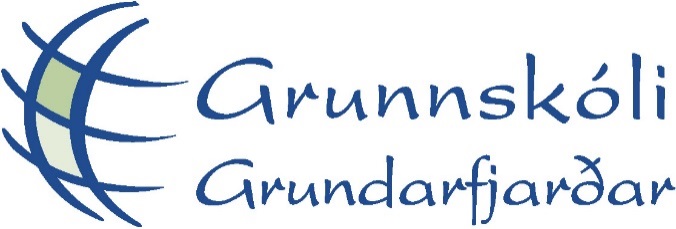 Skólanámskrá2019-2020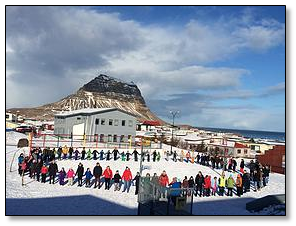 II. hlutiNám og kennsla1. bekkurUmsjónakennari: Halla Karen GunnarsdóttirBakgrunnsupplýsingar
Í 1. bekk eru 11 nemendur, 5 strákar og 6 stúlkur.  Alls fá nemendur 30 kennslustundir á viku.  Umsjónakennari er Halla Karen Gunnarsdóttir og kennir íslensku, stærðfræði, samfélagsfræði, íþróttir, art, val og ensku. Ragnheiður Dröfn kennir náttúrfræði og aðrir kennarar eru Sigrún Hilmarsdóttir kennir heimilisfræði og textílmennt, Sigurrós Sandra kennir myndmennt Eydís Lúðvíksdóttir kennir art og Dagbjört Lína Kristjánsdóttir kennir smíði. ViðmiðunarstundaskráÍslenskaKennari: Halla Karen GunnarsdóttirVikustundir: 6 kennslustundirLestur og bókmenntirÞjálfa undirstöðuatriði lestrar.Efla lestrarfærni. Auka orðaforða og efli lesskilning.Val á lesefni eftir áhuga og þörfum og lesið sögur, ljóð, ævintýri og fræðilegt efni, sem hæfir lestrargetu, sér til ánægju og skilnings.Beyta hugtökum eins og persónu, söguþræði, umhverfi og boðskapi.Beyta fáeinum algengum hugtökum í bragfræði svo sem rími, kvæði, vísu og ljóðlínu.Kynnist íslenskum rithöfundum.Eflast í að lesa úr táknmyndum og myndrænu efni.Framsögn og hlustunBeitt skýrum og áheyrilegum framburði.Endursegja sögu, lesa sögu og fara með ljóð fyrir aðra.Hlustað með athygli og horft á upplestur, leikið efni og fl. og tjáð upplifun sína. Geti tjáð sig með aðstoð leikrænnar tjáningar frammi fyrir hóp og staðið fyrir máli sínu.Átt góð samskipti, hlustað og sýnt kurteisi.Skrift og ritunÞekki rétta skriftarátt og þjálfist í að draga rétt til stafs.Nýti í ritun þekkingu á grunnþáttum  uppbyggingu texta sbr. upphaf, meginmál og niðurlag.Þjálfa fínhreyfingar.Geti samið texta frá eigin brjósti og leyft öðrum að njóta þess.Geti beitt einföldum stafsetningarreglum og notað tiltæk hjálpargögn við hæfi.MálfræðiGeti beitt töluðu máli af nokkru öryggi.Ræður yfir orðaforða og málskilning sem hæfir þroska.Þekki  helstu einingar málsins sbr. bókstafur, hljóð, orð og málsgrein í tengslum við lestrarnámið. Geti raðað í stafrófsröð og gert sér grein fyrir notagildi þess við leit og skipulag.Geti greint mun á samnöfnum og sérnöfnum.Geti leikið sér  með orð og merkingu.Kennsluefni / kennslugögnMarkviss málörvun, Lestrarland + vinnubók 1 og 2, léttlestrarbækur og ljósrituð leshefti, foræfinga– og sögublöð, efni af skólavef, efni af 123 skoli.is, skriftarbækur, sögubækur, úrklippubókin mín, sögubókin mín, ýmsar þjóðsögur og ævintýri, þulur, ljóð, söngvar.1. önn: Stafainnlögn, Markviss málörvun, foræfingar, stafavinna, Lestrarlandið+ vinnubók.2. önn: Stafainnlögn, Markviss málörvun, Lestrarlandið + vinnubók 2, stafavinna.KennsluhættirUnnið er með alla þætti íslenskunnar (talað mál og hlustun, lestur og bókmenntir, ritun og málfræði) sem heildstæðast og þeir tengdir við þemu vetrarins. Við lestrarkennslu er stuðst fyrst og fremst við hljóðaaðferðina en aðrar kennsluaðferðir fléttast þar inn í sbr. LTG. Lestrarkennsla hefst strax í upphafi skólastarfs. Einn til tveir stafir eru lagðir inn í hverri viku.  Unnið er með hvern staf og hljóð hans, ásamt orðumyndum í gegnum leik ásamt því að gera hann áþreifanlegan í gegnum ýmis verkefni. Einnig er unnið með Markvissa málörvun og lestrarkennsluefnið Lestrarlandið ásamt vinnubókum. Þegar nemendur hafa náð tengingu fá þeir léttlestrarbækur við hæfi og í framhaldi þegar hæfni þeirra eykst fá þeir lestrarbækur og lesa heima daglega. Jafnframt er reynt að láta nemendur lesa daglega í skólanum. Lögð er áhersla á aukinn orðaforða og lesskilning með margvíslegum verkefnum. Nemendur læra einnig ýmsar þulur, ljóð og söngva.Í ritun er fyrst og fremst lögð áhersla á þjálfun fínhreyfinga. Kennd eru frumatriði skriftar sbr. stafadráttur, skriftarátt, rétt grip/líkamsstelling, grunnform stafa/talna og frágangur. Nemendur æfa sig í að skrifa með mismunandi skriftaráhöldum sem hjálpar upp á fínhreyfingar. Nemendur semja eigin frásagnir með aðstoð kennara eða foreldra, einstaklingslega eða í hópum. Unnið er með þeirra eigin frásögn í skólanum t.d. út frá vettvangsferðum. Nemendur fá tækifæri til þess að tjá sig fyrir framan bekkjarfélaga, segja frá eigin reynslu, endursegja, lesa upp eigin texta og annarra en einnig að hlusta á flutning á sögum, ljóð o.s.frv. Þeir eru hvattir til þess að tala skýrt og áheyrilega, jafnframt er farið yfir helstu reglur sem gilda þegar margir þurfa að tjá sig í einu. Þjálfun í þessum þáttum fer fyrst og fremst fram í kennslustundum m.a. við lestur sögubóka, á bekkjarskemmtunum/árshátíð sem og þegar við fáum í heimsókn áhugaverða leikhópa eða rithöfunda. Kennsla í málfræði er samofin kennslu í öðrum þáttum móðurmálsins. Kennd eru málfræðihugtök um leið og þau koma fyrir í máli og málnotkun. Kennd eru hugtök eins og bókstafur, hljóð, sérhljóð/samhljóð í tengslum við aðra vinnu í lestri. Samhliða er unnið með sérnöfn, samnöfn, andheiti, samheiti og samsett orð. Notuð eru öll tækifæri sem gefast til að leika með málið með rími og orðaleikjum sbr. Markvissri málörvun. HeimanámNemendur lesa heima á hverjum degi  í bókum af lesbókalista, sögubókin verður send heim af og til þar sem nemendur eiga að semja sögu með aðstoð foreldra fyrst í stað.  Forskrift verður  send heim einu sinni í mánuði.NámsmatAð vori eru ekki gefnar einkunnir heldur eingöngu umsögn. Byggist fyrst og fremst á umsögn um vinnu og iðjusemi, stafakönnun er lögð fyrir tvisvar til þrisvar á skólaárinu, Leið til Læsis er lagt fyrir nemendur í byrjun október og Hljóðfærni fyrir nemendur sem koma slakir út úr Leið til Læsis. Lesfimipróf eru lögð fyrir í september, janúar og maí. Lesskilningur kannaður að vori.StærðfræðiKennari: Halla Karen GunnarsdóttirVikustundir: 6 kennslustundirHæfniviðmiðAð geta spurt og svarað með stærðfræðiAð kunna að fara með tungumál og verkfræði stærðfræðinnarVinnubrögð og beiting stærðfræðinnarTölur og reikningurTalnaskilningur upp í 20 +.TalnalínaSætiskerfi, tugur, eining.Samlagning, frádráttur.Notkun mismunandi gagna við lausn verkefna.Rúmfræði og mælingarTvívíðformEiginleikar og einkenni forma/hlutaHnitakerfiMynstursgerðSamanburður með óstöðluðum mælieiningum.Tími: hugtök tengt tímasetningum, klukkaTölfræði og líkindiGreining, flokkun, pörun.Kennsluefni / kennslugögnSproti 1a og b ásamt aukavinnubókum, vefefni tengt Sprota, Verkefni fyrir vasareikni hefti 1, kubbar, smáhlutasafn, talnagrind, vasareiknar, reglustikur, þrautalausnir, pinnabretti, form, ýmis mælitæki, spil, námsforrit, speglar.1. önn: Sproti 1a, nemendabók og æfingahefti.2. önn: Sproti 1b, nemendabók og æfingahefti.KennsluhættirKennsluaðferðir verða margvíslegar sbr., með innlögn, umræðum, verklegri vinnu, æfingum, þrautalausnum, rannsóknum, tilraunum, einstaklingslega og í hópum, stöðvavinnu. Áherslan er að nemendur verði hæfari til að takast á við stærðfræðileg viðfangsefni í hinu daglega lífi. Einnig verður áhersla lögð á að nemendur komi með sín eigin reiknirit og lausnaleiðir og geti jafnframt útskýrt fyrir kennara og samnemendum sínum hvernig hann fór að og geti einnig farið aðrar leiðir til þess að finna sömu lausn.HeimanámAf og til verða send heim verkefni sem tengist þeirri vinnu sem fer fram í stærðfræðibókinni ásamt Sprotabókunum.NámsmatAð vori eru ekki gefnar einkunnir heldur eingöngu umsögn. Mat fer fram með símati, þar sem meðal annars er skoðað hvernig nemandi tekst á við verkefnið, hvernig hann notar námsgögn og hvernig hann dregur ályktun út frá lausnarferlinu. Einnig verður vinnuferill, umræður og framfarir metnar. Einföld matsblöð verða einnig lögð fyrir yfir veturinn. EnskaKennari:  Halla Karen  GunnarsdóttirVikustundir: 1 kennslustundHæfniviðmiðHæfniviðmið í erlendum tungumálum skiptast í: hlustun, lesskilningur, samskipti, frásögn, ritun, menningarlæsi og námshæfni.HlustunAð nemandi:Skilji fyrirmæli og leiðbeiningar kennara á ensku.Skilji efni á hljómböndum/myndböndum/geisladiskum í tengslum við viðfangsefni sem unnið er með og eru honum kunnugleg.Þjálfist í að vinna markvisst með orðaforða í tengslum við hlustunarefni.Geti lesið og skilið einfaldan texta. LesskilningurAð nemandi:Geti fylgt ýmsum barnatextum, s.s. þulum, rími, ljóðum og rappi.SamskiptiAð nemandi:Skilji félaga sína í samskiptum í kennslustundum.Frásögn Að nemandi:Geti tekið þátt í samskiptum í kennslustofu, þ.e. kynnt sig, heilsað, kvatt og þakkað fyrir sig. Ritun Að nemandi:Geti skrifað eftir fyrirmyndum skiljanlega, skipulega og viðeigandi stutta texta um kunnugleg efni.Þjálfist í að vinna markvisst með orðaforða í ritun.Þjálfist í réttri stafsetningu algengra orða sem koma fyrir í námsefni.Kennsluefni / kennslugögnLet’s learn and play – efni frá Námsgagnastofnun og ýmist annað efni frá kennara.KennsluhættirUnnið með margvísleg orð og texta á fjölbreyttan hátt þar sem áhersla er hlustun, tal, lestur og skrift. Viðfangsefni:Að heilsa og kveðja, tölur, litir, föt, stafrófið, líkamshlutir, fjölskyldan, árstíðir; dagar og mánuðir, veður, matur, dýr. HeimanámEngin heimavinna. NámsmatÁstundun og virkni SamfélagsfræðiKennari:  Halla Karen GunnarsdóttirVikustundir: 3 kennslustundirKennsluefni / kennslugögn1. önn: Skólinn kynntur og húsnæðið. Aðgát í umferðinni, Komdu og skoðaðu umhverfið,  þema tengt haustinu, vináttu og jólunum.2. önn: þema tengt vetrinum, Aðgát í umferðinni, Komdu og skoðaðu; Fjöllin,  umhverfið/vorið.KennsluhættirSamfélagsfræði fléttist saman við náttúrufræði/líffræði, ásamt því að tengjast íslensku. Lögð verður áhersla á að vinna viðfangsefnin með fjölbreytilegum kennsluháttum, sbr. einstaklingslega, í hópavinnu, gerðar tilraunir, unnið myndrænt, út frá söguaðferðinni og farið í vettvangsferðir. HeimanámEngin föst heimavinna er í samfélagsfræði en af og til koma áhugaverð verkefni fyrir sem unnið er með áfram heima.NámsmatEkki er gefið í einkunnum að vori heldur eingöngu skriflegri umsögn. Metin verður vinna nemenda, áhugi þeirra á viðfangsefnum og samvinna.NáttúrufræðiKennari: Ragnheiður Dröfn BenidiktsdóttirVikustundir: 3 kennslustundirHæfniviðmiðÍ náttúrugreinum eru tveir flokkar hæfniviðmiða en nauðsynlegt er að viðmiðin tengist og flettist saman.  Þetta eru annars vegar hæfniviðmið um verklag og hins vegar hæfniviðmið úr völdum viðfangsefnum. Hæfniviðmið um verklag skiptast í: Geta til aðgerða; Nýsköpun og hagnýtingu þekkingar, gildi og hlutverk vísinda og tækni, vinnubrögð og færni í náttúrugreinum og efling ábyrgðar á umhverfinu. Hæfniviðmið um viðfangsefni skiptast í: Að búa á jörðinni, lífsskilyrði manna, náttúra Íslands, heilbrigði umhverfisins og samspil vísinda, tækni og þróunar í samfélaginu.Hæfniviðmið um verklagGeta til aðgerðaNýsköpun og hagnýtingu þekkingarGildi og hlutverk vísinda og tækniVinnubrögð og færni í náttúrugreinumEfling ábyrgðar á umhverfinuHæfniviðmið um viðfangsefniAð búa á jörðinnilífsskilyrði mannanáttúra Íslandsheilbrigði umhverfisinsSamspil vísinda, tækni og þróunar í samfélaginuKennsluefni / kennslugögnKomdu og skoðaðu -umhverfið,  -líkamann og -hafiðKennsluhættir Lögð verður áhersla á að vinna viðfangsefnin með fjölbreytilegum kennsluháttum, sbr. einstaklingslega, í hópavinnu, gerðar tilraunir, unnið myndrænt, lært í gegnum leikinn og markviss útikennsla á meðan veður leyfir.HeimanámEngin föst heimavinna er í náttúrufræði en af og til koma áhugaverð verkefni fyrir sem unnið er með áfram heima.NámsmatEkki er gefið í einkunnum að vori heldur eingöngu skriflegri umsögn. Metin verður vinna nemenda, áhugi þeirra á viðfangsefnum og samvinna.Upplýsinga- og tæknimennt Í vetur er upplýsinga- og tæknimennt sett inn í kennslu annarra námsgreina, þar sem kennarar nýta sér upplýsingatæknina í meira mæli í kennslu sinni. Einnig er Sigurrós Sandra í því að aðstoða kennara á yngsta stigi með því að koma með upplýsinga- og tæknimennt inn í valtímana hjá þeim í hverri viku. Markmið að nemendur:gangi vel um og fylgi reglum sem gilda í tölvustofunni gangi vel um spjaldtölvurnar og læri að ganga frá þeim fylgist vel með í kennslustundum og fari eftir fyrirmælum þekki heitin á helstu hlutum tölvunnar s.s. tölva, skjár, lyklaborð, mús þekki helstu hnappa á lyklaborði læri að nota einföld forrit staðsetji fingur rétt á heimalyklaöðlist þekkingu á grunnatriðum forritunarlæri að vinna með ólík forrit bæði tengt ritvinnslu og forritun Leiðir: Nemendur fara í tölvustofu þar sem kennari kynnir undirstöðuatriði í vinnuumhverfi tölvunnar, rétta líkamsbeitingu og hvernig beita eigi mús. Nemendur æfa sig í að skrá sig inn í tölvukerfi skólans, vinna í kennsluforritum, teikna myndir, skrifa texta og æfa fingrasetningu með vefnum Fingrafimi á vef Námsgagnastofnunar. Nemendur læra einnig á grunnatriði í forritun með hjálp nokkurra forrita í spjaldtölvum og á netsíðum þar sem kennd er forritun. Einnig fá nemendur að kynnast fjölbreyttum mismunandi námsleikjum í gegnum Osmo. Námsefni: Verkefni af vef Námsgagnastofnunar, verkefni af Skólavefnum, kennsluforrit og ýmsir náms- og kennsluvefir (Umferðarstofa, Skólavefurinn, Krakkasíður Námsgagnastofnunar). Code.org, Scratch, Tynker, sprite box, box island ásamt fleiri smáforritum. Osmo - stærðfræði, stafir, pizza og co og coding jam. List- og verkgreinarMegintilgangur með námi í list- og verkgreinum í grunnskóla er að allir nemendur kynnist fjölbreyttum vinnuaðferðum það sem reynir á verkkunnáttu, sköpunarkraft, samhæfingu hugar, hjarta og handar og margar ólíkar tjáningaleiðir. Sameiginleg hæfniviðmið fyrir list- og verkgreinar fyrir lok 4. bekkjar, 7. bekkjar og við lok 10. bekkjar flokkast undir menningarlæsi.HeimilisfræðiKennari:  Sigrún HilmarsdóttirVikustundir: Tvær kennslustundir á viku.HæfniviðmiðAð vinna saman og að vera sjálfstæð í vinnubrögðum.Að nem. öðlist skilning á tengslum milli: Hollustu, heilbrigðis og hreinlætis.Að nem. þekki heiti helstu eldhúsáhalda og hvernig á að vinna með þau.Að efla áhuga nem. á  samvinnu á heimilum.NámsgögnHeimilisfræði fyrir byrjendur auk annara hjálpargagna, s.s. myndbönd um heimilishald og tannvernd.NámsmatMetinn er hver tími fyrir sig, lagt er mat á virkni og frumkvæði,umgegni, hegðun, áhuga og verkefnavinnu og einkunn gefin í lok anna.Hönnun og smíðiKennari: Dagbjört Lína KristjánsdóttirVikustundir: Tvær kennslustundir hálfan veturinn. UmhverfiAð nemandi:sýni aðgæslu í umgengni við verkfæri sé meðvitaður um góða umgengni í smíðastofunnisýni skilning á mikilvægi þess að fylgja vinnureglum á vinnusvæðisýni vinnu annarra virðinguátti sig á mikilvægi þess að ganga rétt fráþekki algengustu byggingaefni í umhverfi sínugeri sér grein fyrir að náttúruauðlindir eru ekki óþrjótandi og því þurfi að fara vel með allan efnivið þekki rafknúin tæki í umhverfi sínuHandverkAð nemandi:þekki og geti notað grunnverkfærin hamra, sagir og raspa.þekki mun á fínum og grófum sandpappír og geti notað hannhafi notað einfaldar gerðir samsetninga, s.s. lím og naglageti notað helstu mælitæki, s.s. málstokk og málbandgeti málað með vatnsleysanlegum efnumHönnun og tækniAð nemandi:hafi unnið að hugmyndavinnugeti gert einfalda mynd af smíðisgrip og unnið eftir henniskilji framvindu vinnuferlisgeti gert vinnulýsingu á verkefninu fyrir verkefnamöppu Að nemendur læri að vinna með tré.Að nemendur þekki helstu verkfæri og  þekki nöfnin þeirra.Að nemendur geri sér grein fyrir hvaða verkfæri hentar  fyrir viðfangsefnið.Í smíði fær nemandinn þjálfun í að móta hugmyndir í efni með þeirri verktækni og verkþekkingu sem greinin býr yfir. Þetta verklag hvílir á sígildri kunnáttu sem mikilvægt er að hver ný kynslóð nái að tileinka sér.Smíði felur í sér nýtingu efnisheimsins sem hefur aftur mótandi áhrif á umhverfið. Með smíðinni er verið að aðlaga umhverfið að þörfum okkar. Námsgreinin smíði er því kjörinn vettvangur til að vekja nemandann til umhugsunar um umhverfi sitt og sýna því alúð í verki. Þess vegna er brýnt að í smíði sé lögð áhersla á efnisnýtingu, vistvæna framleiðslu og endurnýtingu; hringrás efnisnotkunar.KennsluhættirÍ hönnun og smíði er stefnt að því að  gera nemendur sjálfstæða í verki til að þroska verkfærni og verkkunnáttu. Nemendum eru kennd rétt vinnubrögð frá upphafi og rétt umgengni við vinnusvæði og verkfæri þar sem öryggi þeirra og annarra í smíðastofunni skiptir miklu máli. Þema vetrarins er endurnýting og er því stefnt að því að gera nemendur meðvitari um umhverfi sitt ásamt því að þeir læri að nýta efnisheiminn. Nemendur eru studdir í því að setja sér raunhæf markmið og hjálpað að gera sér grein fyrir framförum. Náminu er ætlað að þroska skipulags-hæfileika nemenda og þurfa þeir að öðlast skilning á því hvernig verk er brotið upp í verkþætti. Námsmatið er einstaklingsmiðað og leitast við að koma til móts við áhugasvið hvers og eins nemanda þegar verkefni eru valin. Markmið hönnunar og smíða er að hjálpa nemendum að skynja og meta fallega hönnun, handverk, hagnýtingu tækni og að skilja uppbyggingu atvinnulífsins. Nemendur fá að kynnast fornu handverki og nútíma handverki þar sem þeir gera sér grein fyrir samhengi nútíðar, fortíðar og framtíðar.Nemendum er úthlutað verkefnum sem þau vinna með og leysa eftir bestu getu.Námsmat Vinnusemi, framkoma, framför, umgegni og vandvirkni. Nemendur fá einkunn fyrir hverja lotu.  Námsmatið er einstaklingsmiðað og byggir á símati/frammistöðumati sem fer fram í hverjum tíma og er gefin umsögn að vori. Kennari kynnir fyrir nemendum hvernig námsmatið mun fara fram. Í upphafi verks er nemanda kynnt að hvaða markmiðum er stefnt og í verklok er matið skoðað út frá því hvaða markmiðum er náð og hvað þurfi að æfa betur. Nemendur vinna að sjálfsmati í samvinnu við kennara. Verkefnamappa/sýnismappa mun geyma verkefnislýsingar, skipulag og markmiðssetningar nemenda. Þeir þættir sem metnir eru:  iðni/sjálfstæði í vinnubrögðum – vandvirkni/frágangur – hugmyndaauðgi/sköpun – samvinna/tillitsemi – umgengni.Sjónlistir/MyndmenntKennari: Sigurrós Sandra BergvinsdóttirVikustundir: Tvær kennslustundir hálfan veturinn.HæfniviðmiðTeikning, málun, úrklippur, pappaþrykk.Myndræn frásögn út frá nánasta umhverfi, upplifun á sögu og fleira.Grunnform og náttúruleg form.Grunnlitirnir, einfaldar litablöndur.Nálægð og fjarlægð í mynd.Myndskoðun út frá eigin verkum.Myndbygging.Frágangur verkefna og áhalda.Kennsluefni / kennslugögnÝmis mynlistagögn sbr. pappír, litir, föndurefni, efni af vef, listaverkabækur o.fl.KennsluhættirAðallega verður unnið út frá samþættingu við aðrar námsgreinar en einnig verður unnið út frá þroska og þörfum hvers og eins nemanda. Ef um sérstök viðfangsefni er að ræða verður byrjað á spjalli (innlögn) um viðfangsefni tímans. Unnið er mest með einstaklingsverkefni en inn á milli verða unnin hópverkefni. Nemendum verður sýnd myndverk og bækur til glöggvunar á þeim verkefnum sem þeir vinna með. Fyrst og fremst verða unnin myndræn frásögn úr nánasta umhverfi og upplifun.HeimanámEkkert heimanám er í myndmennt.NámsmatVinna nemanda í tímum metin þ.e.a.s. vinnusemi, áhugi, frágangur, árangur.TextílmenntKennari: Sigrún HilmarsdóttirVikustundir: Tvær kennslustundir á viku. HæfniviðmiðAð nemendur læri að meta gildi textílmennta til nytja, lista og tómstundaiðju.Handverk, aðferðir og tækniAð nemendur temji sér strax í upphafi sjálfstæð vinnubrögð og velji eins mikið sjálf og hægt er innan þeirra marka og aðferða sem þau eru að læra hverju sinni. Að nemendur gangi vel um og eigi góð samskipti við aðra.Sköpun, hönnun og útfærslaNemandi taki þátt í umræðum um fagurfræðileg sjónarmið í einfaldri mynd, s.s. lit, lögun, glaðlegt, hlýlegt, fallegt.Menning og umhverfi Nemandi fjalli um mismunandi klæðnað fólks með tilliti til veðurfars, starfa og tilefna.KennslugögnUppskriftir og vinnulýsingar sem kennari býr til sjálfur auk þess sem valið er úr fagblöðum, bókum eða af netinu.KennsluhættirMiðast er við að gera nemandann, með vinnu sinni, sjálfbjarga í undirstöðuatriðum textílmennta. Að hann geti farið eftir verklýsingum og læri að vinna með þau tæki sem til þarf hverju sinni.VerkefniSauma dúk með þræðispori.Læra að vefa vinaband.Búa til dúsk.Búa til orm, þræða efnisbúta og perlur upp á band.Læra að puttaprjóna.Þeir sem ljúka verkefnum sínum fá aukaverkefni við hæfi.HeimanámEkki er gert ráð fyrir heimanámi í textílmennt.NámsmatNámsmat: Áhugi, vinnusemi, vandvirkni og hegðun metin með símati eftir hvern tíma. Umsögn gefin í lokin.SkólaíþróttirKennari:  Halla Karen GunnarsdóttirVikustundir: 3 kennslustundir á viku.HæfniviðmiðÍþróttirAð efla líkamsþroska og auka þrek.Að vekja áhuga á reglubundinni íþróttaiðkun og líkamsrækt.Að efla félags- og tilfinningaþroska.Að auka sjálfstraust og viljastyrk og efla samvinnu.SundAð nemendur fái markvissa sundkennslu og verði færir um að bjarga sér og öðrum.Að nemendur skilji mikilvægi reglubundinnar sundiðkunar og geti nýtt sér sundið sem heilsu- og líkamsrækt er fram líða stundir.Að ná sundstigi hvers árgangs.Að auka áhuga á sundi sem íþrótt.Kennsluefni / kennslugögnBoltar og áhöld í íþróttahúsi og sundlaug. Ýmis hefti um íþróttir og skólasund til að styðjast við í kennslu.KennsluhættirNemendur taka þátt í æfingum, leikjum og þrautum (með eða án áhalda og tónlistar). Þeir fá þannig tækifæri til að: efla og reyna á samspil skynfæranna; þjálfa grunnhreyfingar; efla hraða, þol, kraft, viðbragð, líkamsreisn og líkamsstöðu. Auk þess eiga íþróttir að veita nemendum: útrás fyrir hreyfiþörf;  tækifæri til skapandi hreyfinga og tækifæri til að öðlast öryggistilfinningu í vatni. Með þátttöku í hópleikjum og annarri samvinnu fá nemendur tækifæri til að efla félagsþroska. Til að öryggisreglum sé fylgt, þannig að allir geta haft gaman af, þurfa nemendur að læra að umgangast íþróttahús, áhöld og tæki á öruggan hátt og læra að bregðast við fyrirmælum og merkjum kennara. Kennsluáætlun1. önn skipt í tvö tímabil1. SundÍþróttir:Úti/inni tímar eftir veðri2. Leikfimi    Leikir, stöðvaþjálfun, innibandý, hnit, fótbolti, fimleikar, blak, skólahreysti, frjálsar íþróttir, handbolti.2. önn skipt í tvö tímabil1.  Leikfimi2. Sund: stigsprófÍþróttir: Úti/inni tímar eftir veðri1. 	Leikfimi Leikir, stöðvaþjálfun, innibandý, hnit, fótbolti, fimleikar, blak, skólahreysti, frjálsar íþróttir, handbolti.2.	Sund: Viðmiðun fyrir 1. stig.Staðið í botni í grynnri hluta laugar og andað að sér, andlitið fært í kaf og andað frá sér. Endurtekið 10 sinnum. Flot á bringu eða baki án hjálpartækja Ganga með andlit í kafi 2,5 metra eða lengra Bringusundstök við bakka með eða án hjálpartækja Íslenska6Stærðfræði5Samfélags- og náttúrugreinar7Art/umsjón/val4Erlend tungumál - Enska1Heimilisfræði2 hálfan veturMyndmennt2 hálfan veturSmíði2 hálfan veturÍþróttir2Sund1Textílmennt2 hálfan veturSamtals30 kennslustundirNámsþættirViðfangsefniEldhúsáhöldHugtök, heiti og hvernig má nota.HreinlætiHandþvottur, uppþvottur, borðklútar.Næring og hollustaTannvernd, hollt og óhollt, mikilvægi þess að drekka vatn.MatvælafræðiFæðuhringurinn, heiti algengra fæðutegunda (ávaxta og grænmetis) viti hvaðan matvælin koma, smakki það sem unnið er með.AnnaðUmhverfið- hvernig getum við bætt það?